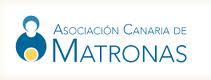 Comité CientíficoDoña  Ofelia Marrero MarreroDon Nicolás Fernández GarcíaDoña Elena Ortega BarredaDoña Laura Timanfaya Vera Ferrer Don  Felipe Santiago Fernández Méndez Doña Mª de los Angeles Tadeo LópezDoña. Mª de Aimón Sánchez MolineroComité Organizador:Doña  Mª Esther Cova AlonsoDoña  Mª Teresa Diaz de la CruzDoña  Mª Isis Suárez HernándezDon  Koldobika Afonso SolagaistúaDon Roberto Ramos Rivero Doña  Fela Exposito Mendoza Doña  Lucinda Betancor GarcíaSecretaría Técnica: Viajes El Corte Inglés S.A.                                                                                                                              Avda. Juan XXIII nº 935004 LPA de GCTfno. 928291353Contacto: Doña Olivia Monroy-Doña DesireéPaez.eventos_lpa@viajeseci.es      Declaradas de INTERÉS SANITARIO por el SCS“Profesionales al servicio de la mujer de hoy”15-16 Mayo 2015, Breña Baja. La Palma.Hotel H10 Taburiente Playa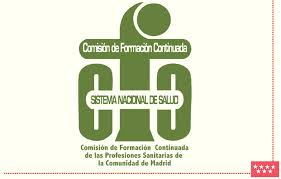 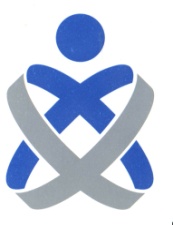 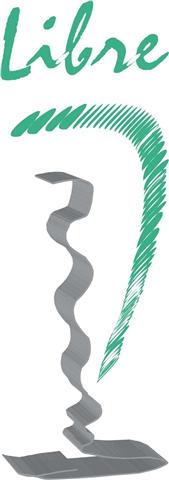 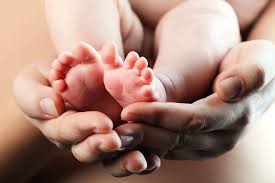 Viernes 15 de Mayo08:30-9:30 Entrega de documentación09:30-10:00 Mesa InauguralDon Borja Pérez Sicilia.  Sr. Alcalde-Presidente del Ilustre Ayuntamiento de la Muy Noble y Honorable Villa de Breña Baja, La Palma.Doña Nieves Rosa Arroyo Díaz. Consejera de Medio Ambiente, Participación ciudadana, Emergencia y Sanidad. Cabildo de La Palma.Don José Izquierdo Botella. Gerente de los Servicios Sanitarios del Área de Salud de La Palma. Doña Lucinda Betancor García. Presidenta Asociación Canaria de Matronas, ACAMAT.10:00-10:45 Conferencia InauguralEstrategias y propuestas de futuro inmediato desde la Federación de Asociaciones de Matronas de España (FAME), Doña Cristina Martínez Bueno, Presidenta FAME.10:45-11:30 Debate FAME11:30-12:00 Pausa Café12:00-13:00 Ponencia: Anticoncepción “   Actualidad y Futuro en anticoncepción, Dra. Doña Olivia Orribo Morales. Médico Adjunto  de Ginecología y Obstetricia, Unidad de Reproducción del  CHUC.13:00-14:00 Mesa 1 Terapias Complementarias Magnetoterapia en la versión externa. Doña Gloria Cabrera, Matrona, ZBS Canalejas, Las Palmas de  Gran Canaria.Terapia cráneo-sacral. Ponente pendiente de confirmar.14:00-16:00 Almuerzo de trabajo16:00-18:00 TalleresTaller 1: Yoga. Doña Cristina Fertonani Roldán. Monitora de Yoga. Gran CanariaTaller 2: RCP del RN,  Dra. Doña Angelines Concepción García, Pediatra Hospital General de La Palma, HGLP, instructora RCP neonatal; Dra. Doña Verónica Gómez Rodríguez, Pediatra AP La Palma, instructora RCP neonatal; Dra. Doña Mª. Carmen Vaquerizo Pollino, Pediatra HGLP.Taller 3: Suturas perineales. Doña Ana Cristina Barrero de Marcos, Matrona HUNSC y Dr. Don José Antonio Saavedra Arcas, Médico Adjunto de Ginecología y Obstetricia, Consulta de  Suelo Pélvico, HUNSC.            Taller 4: Implantes subdérmicos. Doña Lucinda Betancor García, Matrona, ZBS Barrio Atlántico, Las Palmas de Gran Canaria.            18:00-19:00 Comunicaciones Libres.19:00-20.00 Asamblea ACAMAT (Sólo asociadas-os)21:00  Cena de las JornadasSábado 16 de Mayo09:00-10:45 Mesa 2 Diferentes experiencias de parto 09:00-09:30 Parto en casa,  Doña Laura Moya Falcón, Matrona. Centro Blossom, Las Palmas de Gran Canaria y Doña Olga Soldado Fernández, Matrona. CHUIMIC, Las Palmas de Gran Canaria. 09:30-10:15 Parto hospitalario: Experiencia en el HGLP,  Doña Mª Teresa Díaz de la Cruz,  Matrona, Dr. Don Fernando Manuel García Losada, Médico Adjunto de Ginecología y  Obstetricia del HGLP. 10:15-10:45 Guía de Atención al Duelo Perinatal, Doña Antonia Solanes Rosell, Matrona. ZBS Teror-Valleseco, Gran Canaria.10:45- 11:00- Debate11:00-11:30 Pausa Café11:30-12:00 Symposium: Mastitis sub-clínica.Doña Carme Mongue Marset, Matrona. Patrocinado por Angelini.12:00-12:45  Ponencia: Novedades en el uso de la vagina como vía de administración. Doña Marta Correa Rancel, Médico Adjunto de Ginecología y Obstetricia del HUC.  Patrocinado por MSD.12:45-13:45  Coaching de PNL Coaching de Programación Neurolinguística (PNL)  para matronas. Don Javier Berrocal Tadeo. Enfermero, Asesor y Coach de PNL. 13:45-14:15 Entrega de premios14:15-14:30 Clausura de las Jornadas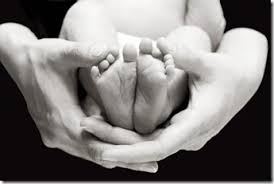 